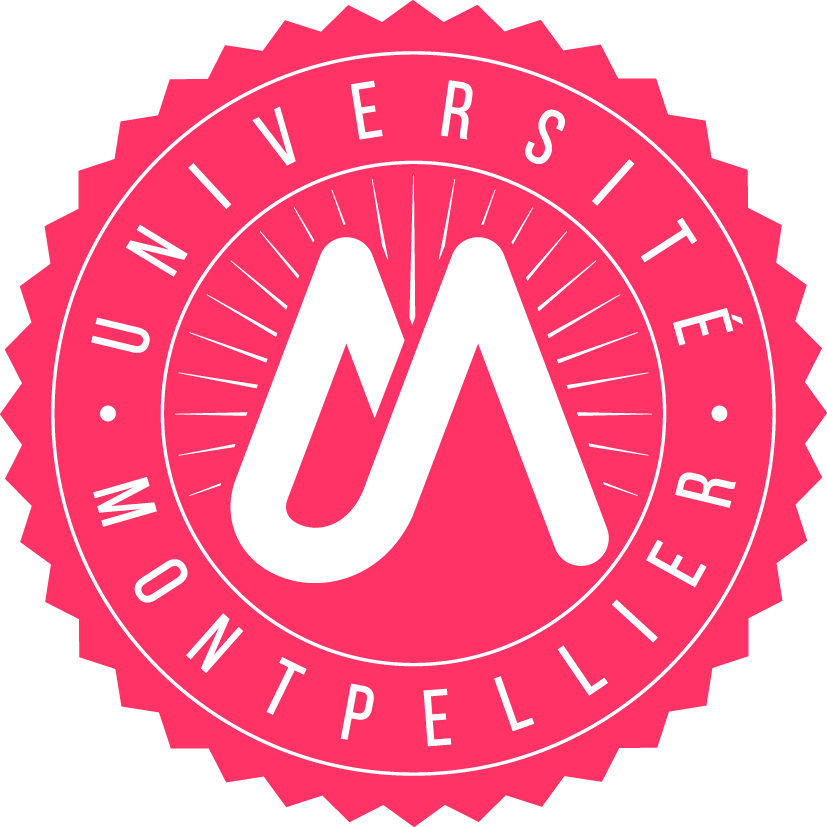 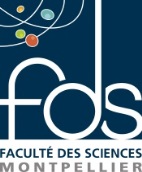 AUTORISATION D’INSCRIPTION POUR ETUDIANT MINEURJe soussigné(e)………………………………………………………………………………………………, certifie sur l’honneur agir en qualité de représentant légal de ………………………………………………………….…………., et l’autorise à s’inscrire à la Faculté des Sciences de Montpellier pour l’année universitaire 2018  / 2019
							A …………..………..…………, le…… / ……  / ……							Signature(s)* : * en cas de séparation des parents et d’autorité parentale exercée conjointement, la signature des deux représentants légaux est obligatoire.	